                       CURRICULUM VITAE             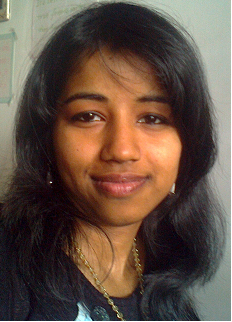 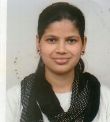 Rashi SinghD/O Mr.Mahendra SinghIffco Colony Ituwa RoadPolice Chowki KargainaNear Transformer Bareilly U.P Pin: 243001Contact no- +919560378566Email – singh16rashi@gmail.comEDUCATIONACADEMIC EXCELLENCEUPSC ExperienceGave my 3rd attempt in 2019 but could not qualify PrelimsWritten Mains in 2017, but could not reach the interview phaseAreas of intreastScience and technologyGeographyTEACHING EXPERIENCEWorked with Padho Padao .com home tuitions since 2014, till now have tutored more than 60 students.Taught Science and Biotechnology in 2016 year with Pandey coaching in west patel nagar for 9th to 12th class.NTT certification with A grading.Gave classes 9th to 10th (Maths, science, social), and 11th to 12th   Biology, geography, and economics).Giving free education to underprivileged students.LEADERSHIP SKILLSOrganized Events in college as a Core Coordinator of  Departmental fest in 2013Commanded  NCC girls contingent of  Republic Day Parade  2010 ,at Rajpath  New DelhiWorking with an NGO YHRI (Youth for Human Rights International) for educating youth about Human Rights.Delivered lecture on the topic of “Girls’ Educcation” in South Asian Summit of YHRI in 2017.EXTRA CURRICULAR ACTIVITIESSound knowledge in basic computer applicationsBlack belt in Taekwondo, played  zonal nationalNCC “C” certificate holder with A gradingAwarded with best cadet of NCC in 2010, from the Governor of UP.KEY SKILLSExcellent communication skill with fluency in spoken English. Excellent command over comprehension. Strong knowledge of utilizing all the modern teaching aids. Ability to handle children of different age groups. Expertise in using new teaching methodology to explain difficult topics.STRENGTHS:Hard working, Sincere, Fast learning and adaptive.Receptive to challenges.Good presentation and communication skills.Possesses good leadership quality.Good level of confidence.DECLARATION:I hereby declare that all the information given above is true to best of my knowledge and belief.                                                 		Place	:  Bareilly								   Date	: 7/06/19Yours Truly	RASHI SINGHEXAMINATIONMARKSINSTITUTION/BOARDYEARM.Sc Applied microbiology and Biotechnology76.48%Banasthali Vidyapeeth, Rajasthan2014B.Sc  CHEMISTRY AND ENVIRONMENT63.45%Bareilly College Bareilly,Bareilly2012Intermediate/+273.8%Wood Row Senior Secondary School (CBSE)2008Matriculation79.8%Army Public School Bareilly Cantt (CBSE)2006